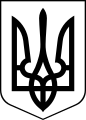 ЧОРТКІВСЬКА    МІСЬКА    РАДАВИКОНАВЧИЙ    КОМІТЕТРІШЕННЯ (ПРОЄКТ)15 листопада 2023 року		м. Чортків 				№ Про  надання  дозволу  на   видалення зелених     насаджень    на    території Чортківської   міської   територіальної громади	Розглянувши звернення про видалення зелених насаджень начальника управління освіти, молоді та спорту Людмили Поліщук №01-08/301 від 13.11.2023 р., в. о. начальника КП «Благоустрій» Михайла Табачака №238 від 31.10.2023, директора філії «Чортківське лісове господарство» Олега Данилевича №971/25.3-2023 від 11.10.2023, голови правління ГБК «Жигулі» Михайла Мороза №5 від 31.10.2023, враховуючи акти обстеження зелених насаджень, що підлягають видаленню від 08.11.2023, а також відповідно до пунктів 2, 3, 6, 7 «Порядку видалення дерев, кущів, газонів і квітників у населених пунктах» зі змінами, затвердженого постановою Кабінету Міністрів України №1045 від 01.08.2006, статтей 28, 33 Закону України «Про благоустрій населених пунктів», керуючись підпунктом 7 пункту «а» частини 1 статті 30, статтею 52, частиною 6 статті 59 Закону України «Про місцеве самоврядування в Україні», виконавчий комітет міської радиВИРІШИВ:1. Надати дозвіл Людмилі Поліщук, Михайлу Табачаку, Олегу Данилевичу, Михайлу Морозу на видалення зелених насаджень, що знаходяться на території Чортківської міської територіальної громади, згідно додатку. 2. До видалення зелених насаджень приступити після отримання ордеру на видалення зелених насаджень. Благоустрій та озеленення провести згідно ордеру.3. Копію рішення направити управлінню комунального господарства Чортківської міської ради, КП «Благоустрій» Чортківської міської ради. 4. Контроль за виконанням даного рішення покласти на заступника міського голови з питань діяльності виконавчих органів Наталію ВОЙЦЕХОВСЬКУ.Міський голова                                                               Володимир ШМАТЬКОВасильченко А. Є.Войцеховська Н. М.Фаріон М. С.Мацевко І. А.Касіяник О. М.Додатокдо рішення виконавчого комітетувід 15 листопада 2023 року №___Зелені насадження,що підлягають видаленню на територіїЧортківської міської територіальної громадиКеруюча справами виконавчого комітету міської ради			Алеся ВАСИЛЬЧЕНКО№п/пЗаявникВиконавецьАдреса розташування зелених насадженьНасадження, що підлягають видаленнюКількість (шт.)1.В.о. начальника КП «Благоустрій» Михайло ТабачакВ.о. начальника КП «Благоустрій» Михайло Табачакм. Чортків, вул. ШевченкаКаштан52. Директор філії «Чортківське лісове господарство»Олег ДанилевичДиректор філії «Чортківське лісове господарство»Олег Данилевичм. Чортків, вул. Шевченка, 42 Ясен23.Голова правління ГБК «Жигулі» Михайло МорозГолова правління ГБК «Жигулі» Михайло Морозм. Чортків, вул. Ст. Бандери, 85Акація244.Начальник управління освіти, молоді та спорту Людмила ПоліщукНачальник управління освіти, молоді та спорту Людмила Поліщукм. Чортків, вул. Й. Сліпого, 2Клен ясенелистий14.Начальник управління освіти, молоді та спорту Людмила ПоліщукНачальник управління освіти, молоді та спорту Людмила Поліщукм. Чортків, вул. Є. Коновальця, 13Ялина1